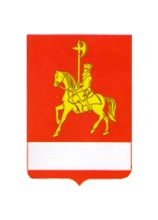 АДМИНИСТРАЦИЯ КАРАТУЗСКОГО РАЙОНАРАСПОРЯЖЕНИЕ05.03.2021                                     с. Каратузское	         			          № 67-рВ соответствии с постановлением администрации Каратузского района от 17.06.2013 № 572-п  Об утверждении Положения «О порядке проведения конкурса на замещение вакантной должности руководителя (начальника, директора) муниципального учреждения Каратузского района»:1.Объявить конкурс на замещение вакантной должности директора МБУК «Клубная система Каратузского района».дата, время и место (адрес) проведения конкурса: 13.04.2021 в 14:00 ч.,  актовый зал администрации Каратузского района, с. Каратузское, ул. Советская, 21;наименование вакантной должности руководителя: директор МБУК «Клубная система Каратузского района»;квалификационные требования, предъявляемые к претенденту на замещение должности директора МБУК «Клубная система Каратузского района»: высшее профессиональное образование и стаж работы на руководящих должностях не менее 1  года.место и время приема документов и их копий от претендентов, подлежащих представлению в соответствии с пунктом 4.3. Положения «О порядке проведения конкурса на замещение вакантной должности руководителя (начальника, директора) муниципального   учреждения Каратузского района», уполномоченным должностным лицом администрации района, срок, до истечения которого принимаются указанные документы: администрация Каратузского района, каб. 201, 214 с 08:00 ч. до 17:00 ч. до 12.04.2021г.сведения об источнике подробной информации о конкурсе (тел.: 21-7-04, 21-3-92, электронная почта info@karatuzraion.ru, электронный адрес сайта karatuzraion.ru).2. Опубликовать настоящее Распоряжение в районной газете «Знамя труда» и на официальном сайте администрации Каратузского района (karatuzraion.ru). 3. Настоящее распоряжение вступает в силу в день, следующий за днем его официального опубликования в периодическом издании Вести муниципального образования «Каратузский район».Глава района                                                               		       	К. А. Тюнин